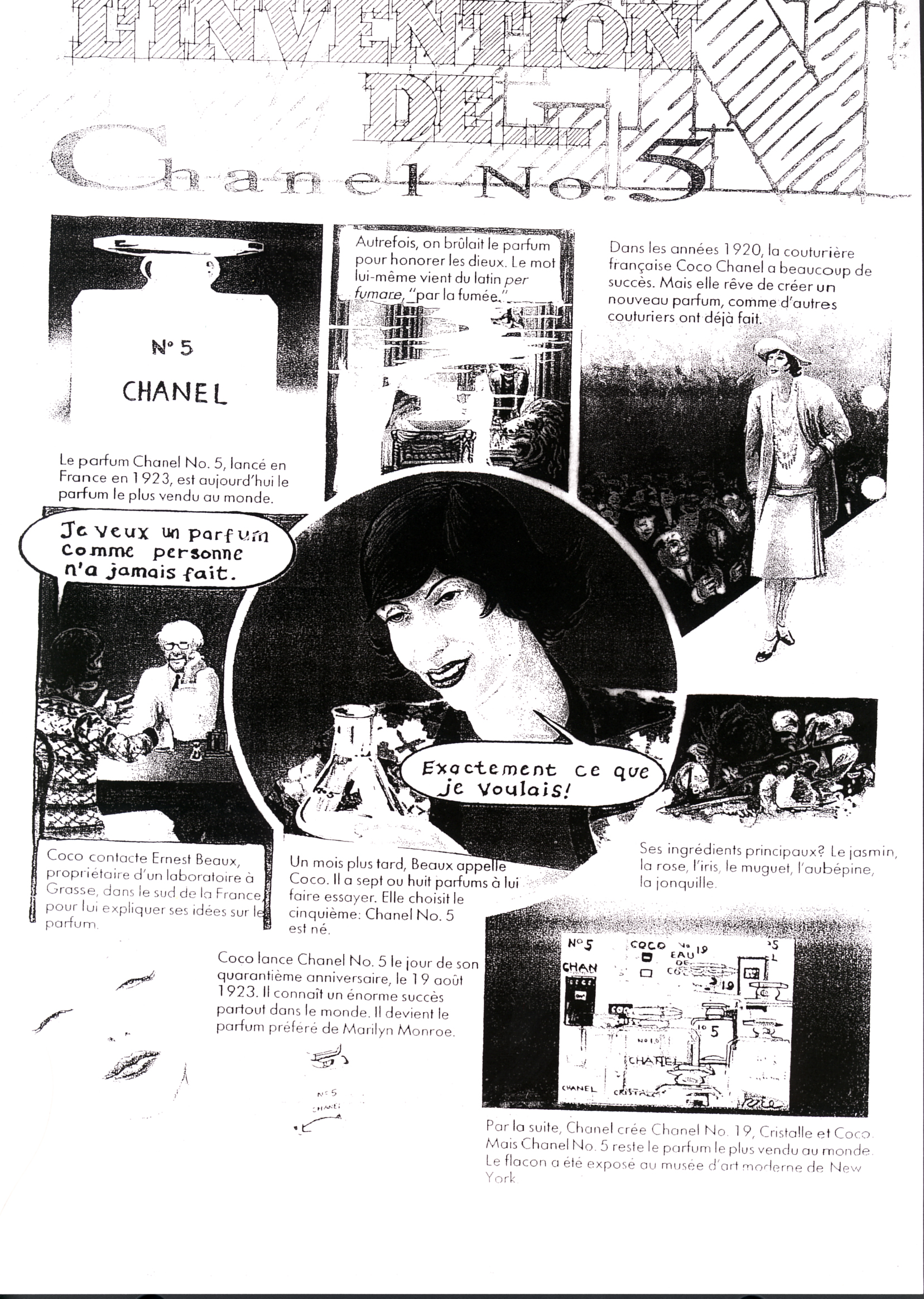 vocabulaire; Chanelhttps://glosor.eu/ovning/chanelbd.5666003.html questions Chanel bdlancerlanseravendre - vendusälja - såldautrefoisförrbrûlerbrinna, brännahonoreräradieugudmot (m)ordcouturière (f)sömmerskarêver dedrömma omne...jamaisaldrig, någonsincommesomne...personneingenpropriétaireägareexpliquerförklaraun moisen månadplus tardsenareessayerprova, försökachoisirväljanaître - néfödas - föddprincipalviktig(ast), huvud-muguet (m)liljekonvaljaubépine (m)hagtorniris (m)iris, svärdsliljajonquille (f)påskliljaflacon (m)liten flaskapartoutöveralltmonde (m)världconnaîtrekänna (till)devenir – il devientbli – han/den blirexposerställa utpar la suiteefteråtcréerskapa1Comment s’appelle le parfum le plus vendu au monde?2Qui a créé ce parfum ?3Quelle était la profession de Coco Chanel ?4Dans quelles années a-t-elle beaucoup de succès ?5Elle a quand même un rêve. Lequel ?6De quelle origine est le mot « parfum » ?7À quoi utilisait-on le parfum autrefois ? Et pourquoi ?8Qui est Ernest Beaux ? Où habite-t-il ?9Pourquoi Coco Chanel contacte-t-elle ce monsieur ?10Un mois plus tard que propose Ernest Beaux à Coco Chanel ?11Quel parfum choisit-elle ?12Quels sont les ingrédients de ce parfum ?13Quand est née Coco Chanel ?14Quand est-ce qu’elle lance son nouveau parfum ?15Et alors, est-ce que les gens aiment ce nouveau parfum ?16Qui était Marilyn Monroe ? Pourquoi parle-t-on d’elle dans le texte ?